.16 Count Intro,SIDE,  BEHIND-1/4 FORWARD-STEP,  BACK-TOGETHER-TOUCH, 1/4 TURN, BEHIND-SIDE-CROSS-SWEEPCROSS-1/4 BACK-BACK,  SWEEP,  SWEEP-HOOK, FULL TURN FORWARD,  SIDE-ROCK-BEHIND-SWEEPBEHIND-1/4 FORWARD-QUICK PIVOT-1/4 SIDE, BEHIND-SIDE-CROSS, ROCK-TOGETHER-CROSS, ROCK-TOGETHER-STEPQUICK PIVOT STEP,   FULL TURN FORWARD-SIDE,   SWAY,   SAILOR STEPBACK-LOCK-BACK,   BACK-LOCK-BACK,  REVERSE ROCKING CHAIR-TOGETHERTAG 1:  # AT THE END OF WALL 2  (6.00) OMIT THE LAST '&' COUNT THEN  REPEAT THE LAST 4& BEATS OF THE DANCETAG 2:  # AT THE END OF  WALL 5 (3.00) OMIT THE LAST '&' COUNT THEN  ADDContact: Www.Lvbootscooters.ComBreathe You In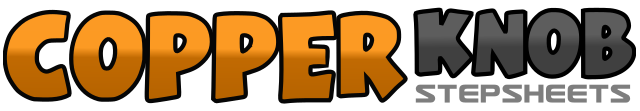 .......Count:40Wall:4Level:Intermediate.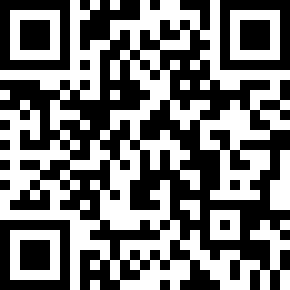 Choreographer:Linda Pink (AUS) - April 2012Linda Pink (AUS) - April 2012Linda Pink (AUS) - April 2012Linda Pink (AUS) - April 2012Linda Pink (AUS) - April 2012.Music:Breathe You In - Dierks Bentley : (Album: Home)Breathe You In - Dierks Bentley : (Album: Home)Breathe You In - Dierks Bentley : (Album: Home)Breathe You In - Dierks Bentley : (Album: Home)Breathe You In - Dierks Bentley : (Album: Home)........1,2&3Step R To The Side, Step L Behind R, Turn 1/4 Right Step R Fwd, Step L Fwd4&5, 6Rock Back On R,  Step L Next To R, Touch R Toe Back, Turn 1/4 Right Weight On R7&8&Step L Behind R, Step R To The Side, Step L Across R, Sweep R Toe To The Side        6.001&2Step R Across L, Turn 1/4 Right Step L Back, Step R Back3,4&Sweep L Back, Sweep R Back, Hook L Heel To Right Knee5&6Full Turn Forward: Step L Fwd, 1/2 Turn Left Step R Back, 1/2 Turn Left Step L Fwd7&8&Step R To The Side, Rock Back Onto L, Step R Behind L, Sweep L   [9.00]1&2Step L Behind R, 1/4 Turn Right Step R Fwd, Step L Fwd,&31/2 Turn Right Weight On R, 1/4 Turn Right Step L To The Side4&5Step R Behind L, Step L To The Side, Step R Across L6&7Rock Back On L, Step R Next To L, Step L Across R8&1Rock Back On R, Step L Next To R, Step R Fwd   [9.00]2&3Quick Pivot: Step L Fwd, 1/2 Turn Right Weight On R, Step L Fwd4&51/2 Left Step R Back, 1/2 Turn Left Step L Fwd, Step R To The Side6,Side Rock Onto L,7&8Sailor Step, Step R Behind L, Step L To The Side, Step R To The Side  [3.00]1&2Diagnal Left Lock Back: Step L Back, Lock R Over L, Step L Back3&4Diagnal Right Lock Back: Step R Back, Lock L Over L, Step R Back5,6Step L Back, Rock Onto R7,8 &Step L Fwd, Rock Onto R, (#) Step L Next To R1,2Step L Back, Rock Onto R3,4&Step L Fwd, Rock Onto R, Step L Next To R1,2&Step L Back, Rock Onto R, Step L Next To R